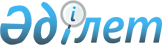 Об утверждении положения о государственном учреждении "Отдел внутренней политики, культуры и развития языков Зыряновского района"
					
			Утративший силу
			
			
		
					Постановление акимата Зыряновского района Восточно-Казахстанской области от 09 февраля 2015 года N 39. Зарегистрировано Департаментом юстиции Восточно-Казахстанской области 27 февраля 2015 года N 3705. Утратило силу - постановлением акимата Зыряновского района Восточно-Казахстанской области от 17 мая 2016 года № 159      Сноска. Утратило силу - постановлением акимата Зыряновского района Восточно-Казахстанской области от 17.05.2016 № 159.

      Примечание РЦПИ.

      В тексте документа сохранена пунктуация и орфография оригинала.

      В соответствии со статьей 39 Закона Республики Казахстан от 23 января 2001 года "О местном государственном управлении и самоуправлении в Республике Казахстан", Указом Президента Республики Казахстан от 29 октября 2012 года № 410 "Об утверждении Типового положения государственного органа Республики Казахстан", акимат Зыряновского района ПОСТАНОВЛЯЕТ:

      1. Утвердить положение о государственном учреждении "Отдел внутренней политики, культуры и развития языков Зыряновского района", согласно приложению к настоящему постановлению.

      2. Настоящее постановление вводится в действие по истечении десяти календарных дней после дня его первого официального опубликования.

 Положение о государственном учреждении "Отдел внутренней политики, культуры и развития языков Зыряновского района"
1. Общие положения      1. Государственное учреждение "Отдел внутренней политики, культуры и развития языков Зыряновского района" (далее - Отдел) является государственным органом Республики Казахстан, осуществляет руководство в сфере внутренней политики, культуры и развития языков на территории Зыряновского района.

      2. Отдел осуществляет свою деятельность в соответствии с Конституцией и законами Республики Казахстан, актами Президента и Правительства Республики Казахстан, иными нормативными правовыми актами, а также настоящим Положением.

      3. Отдел является юридическим лицом в организационно-правовой форме государственного учреждения, имеет печати и штампы со своим наименованием на государственном языке, бланки установленного образца, в соответствии с законодательством Республики Казахстан счета в органах казначейства.

      4. Отдел вступает в гражданско-правовые отношения от собственного имени.

      5. Отдел имеет право выступать стороной гражданско-правовых отношений от имени государства, если оно уполномочено на это в соответствии с законодательством.

      6. Отдел по вопросам своей компетенции в установленном законодательством порядке принимает решения, оформляемые приказами руководителя Отдела и другими актами, предусмотренными законодательством Республики Казахстан.

      7. Структура и лимит штатной численности Отдела утверждаются в соответствии с действующим законодательством.

      8. Местонахождение юридического лица: 070800, Республика Казахстан, Восточно-Казахстанская область, Зыряновский район, город Зыряновск, улица Стахановская, 9.

      9. Полное наименование государственного органа - государственное учреждение "Отдел внутренней политики, культуры и развития языков Зыряновского района".

      10. Настоящее Положение является учредительным документом Отдела.

      11. Финансирование деятельности Отдела осуществляется из местного бюджета Зыряновского района.

      12. Отделу запрещается вступать в договорные отношения с субъектами предпринимательства на предмет выполнения обязанностей, являющихся функциями Отдела.

      13. Режим работы Отдела устанавливается правилами внутреннего трудового распорядка и не должен противоречить нормам трудового законодательства Республики Казахстан. 

 2. Миссия, основные задачи, функции, права и обязанности государственного органа       14. Миссия Отдела: реализация государственной политики, направленной на сохранение общественно-политической стабильности и единства народа в районе, укрепление государственности, повышение конкурентоспособности информационного пространства района, а также на поддержку и развитие институтов гражданского общества, культуры и языков.

      15. Задачи Отдела: 

      1) обеспечивает внутриполитическую стабильность;

      2) координирует работу местных исполнительных органов района, а также организовывает проведение комплекса информационно - разъяснительной работы среди населения по пропаганде основных приоритетов Стратегии развития Казахстана до 2050 года, ежегодных Посланий Президента страны, приоритетов государственной внутренней политики;

      3) укрепляет конструктивное взаимодействие с политическими партиями, общественно-политическими организациями и религиозными конфессиями, а также с другими общественными объединениями, профессиональными союзами, национально-культурными центрами;

      4) организовывает работу по вопросам государственной информационной политики и мониторинга средств массовой информации;

      5) принимает меры, направленные на возрождение, сохранение, развитие и распространения культуры народа Республики Казахстан;

      6) принимает меры по недопущению в области культуры пропаганды или агитации насильственного изменения конституционного строя, нарушения целостности Республики Казахстан, подрыва безопасности государства, войны, социального, расового, национального, религиозного, сословного и родового превосходства, а также культа жестокости и насилия;

      7) всемерно развивает государственный язык, укрепляет его авторитет, создает все необходимые организационные, материально-технические условия для свободного и бесплатного овладения государственным языком всеми гражданами Республики Казахстан.

      16. Функции Отдела:

      1) реализовывает государственную информационную политику через средства массовой информации;

      2) проводит изучение и анализ религиозной ситуации в районе;

      3) вносит в уполномоченный орган в сфере религиозной деятельности предложения по совершенствованию законодательства Республики Казахстан о религиозной деятельности и религиозных объединениях;

      4) проводит разъяснительную работу на местном уровне по вопросам, относящимся к его компетенции;

      5) оказывает информационную, консультативную, методическую поддержку неправительственным организациям, осуществляющим государственный социальный Заказ;

      6) осуществляет контроль за использованием (установлением, размещением) государственных символов Республики Казахстан на территории Зыряновского района;

      7) организовывает работу по учету, охране и использованию памятников истории, материальной и духовной культуры местного значения;

      8) осуществляет проведение зрелищных культурно-массовых мероприятий района, а также смотров, фестивалей и конкурсов среди любительских творческих объединений;

      9) выступает заказчиком по строительству, реконструкции и ремонту объектов культурного назначения района;

      10) осуществляет в интересах местного государственного управления иные полномочия, возлагаемые на местные исполнительные органы законодательством Республики Казахстан.

      17. Права и обязанности Отдела:

      1) вносить на рассмотрение руководству района предложения по вопросам, входящим в компетенцию Отдела;

      2) в рамках компетенции, предусмотренной законодательством Республики Казахстан привлекать работников других отделов местных исполнительных органов района для рассмотрения и совместной разработки вопросов, касающихся деятельности Отдела;

      3) инициировать проведение в установленном порядке совещаний по вопросам, входящим в компетенцию Отдела;

      4) запрашивать в рамках компетенции установленной законодательством Республики Казахстан от других государственных органов, должностных лиц, организаций и их руководителей, граждан информацию необходимую для выполнения своих функций;

      5) давать консультации по вопросам, входящим в компетенцию Отдела;

      6) представлять необходимые материалы и информацию в пределах своей компетенции и в рамках законодательства в случае официального запроса об этом юридических и физических лиц;

      7) выполнять иные обязанности, входящие в компетенцию Отдела. 

 3. Организация деятельности государственного органа      18. Руководство Отделом осуществляется первым руководителем, который несет персональную ответственность за выполнение возложенных на Отдел задач и осуществление им своих функций.

      19. Первый руководитель Отдела назначается на должность и освобождается от должности акимом Зыряновского района в соответствии с законодательством Республики Казахстан.

      20. Первый руководитель Отдела имеет заместителей, которые назначаются на должности и освобождаются от должностей в соответствии с законодательством Республики Казахстан.

      21. Полномочия руководителя Отдела:

      1) в установленном законодательстве порядке назначает на должности и освобождает от должностей работников Отдела;

      2) в установленном законодательством порядке осуществляет поощрение и налагает дисциплинарные взыскания на сотрудников Отдела;

      3) в пределах своей компетенции издает приказы, дает указания, подписывает служебную документацию;

      4) утверждает должностные инструкции работников Отдела;

      5) представляет интересы Отдела в государственных органах, иных организациях;

      6) утверждает штатное расписание Отдела в пределах лимита штатной численности и структуры, утвержденных постановлением акимата Зыряновского района;

      7) принимает необходимые меры по противодействию коррупции и несет за это персональную ответственность;

      8) обеспечивает равный доступ мужчин и женщин к государственной службе в соответствии с их опытом, способностями и профессиональной подготовкой;

      9) осуществляет иные полномочия в соответствии с законодательством Республики Казахстан.

      Исполнение полномочий руководителя Отдела в период его отсутствия осуществляется лицом, его замещающим в соответствии с действующим законодательством Республики Казахстан.

 4. Имущество государственного органа      22. Отдел может иметь на праве оперативного управления обособленное имущество в случаях, предусмотренных законодательством. 

      Имущество Отдела формируется за счет имущества, переданного ему собственником, а также имущества, приобретенного в результате собственной деятельности и иных источников, не запрещенных законодательством Республики Казахстан.

      23. Имущество, закрепленное за Отделом, относится к коммунальной собственности.

      24. Отдел не вправе самостоятельно отчуждать или иным способом распоряжаться закрепленным за ним имуществом и имуществом, приобретенным за счет средств, выданных ему по плану финансирования, если иное не установлено законодательством и настоящим Положением.

 5. Реорганизация и упразднение государственного органа      25. Реорганизация и упразднение Отдела осуществляются в соответствии с законодательством Республики Казахстан.

 Перечень организаций, находящихся в ведении государственного органа      1. Коммунальное государственное учреждение "Молодежный центр" акимата Зыряновского района.

      2. Коммунальное государственное казенное предприятие "Досуг" акимата Зыряновского района.

      3. Коммунальное государственное учреждение "Централизованная библиотечная система Зыряновского района".

      4. Государственное коммунальное казенное предприятие "Дом дружбы" акимата Зыряновского района.


					© 2012. РГП на ПХВ «Институт законодательства и правовой информации Республики Казахстан» Министерства юстиции Республики Казахстан
				
      Аким Зыряновского района 

Е. Салимов 
Утверждено
постановлением акимата
Зыряновского района
от 9 февраля 2015 года № 39 